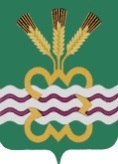 РОССИЙСКАЯ ФЕДЕРАЦИЯСВЕРДЛОВСКАЯ ОБЛАСТЬДУМА КАМЕНСКОГО ГОРОДСКОГО ОКРУГА ШЕСТОЙ СОЗЫВВнеочередное заседание  РЕШЕНИЕ № 360           23 мая 2019 года О внесении изменений и дополнений в Прогнозный план приватизации муниципального имущества на 2019 год и плановый период 2020-2021 годов, утвержденный Решением Думы Каменского городского округа от 25.10.2018 года  № 277 В целях обеспечения реализации мероприятий по Программе «Об управлении муниципальной собственностью, земельными ресурсами и приватизацией муниципального имущества Каменского городского округа до 2020  года», утвержденной постановлением Главы МО «Каменский городской округ»  от 14.10.2015 года № 2746 (в редакции от 09.02.2016 года № 254, от 31.03.2016 года №513, от 25.08.2016 года № 1362, от 23.05.2017 года № 635) и увеличения доходов бюджета Каменского городского округа, в соответствии с Федеральным законом от 21.12.2001 года № 178-ФЗ «О приватизации государственного и муниципального имущества», Положением «О порядке управления и распоряжения муниципальным имуществом муниципального образования «Каменский городской округ», утвержденным Решением Думы Каменского городского округа от 25.02.2010 года  № 240 (в редакции от 24.05.2018 года № 236), Положением «О порядке планирования приватизации муниципального имущества, находящегося в собственности Каменского городского округа», утвержденным Решением Думы Каменского городского округа от 03.06.2010 года № 276 (в редакции от 30.01.2014 года № 2), руководствуясь статьей 23 Устава Каменского городского округа, Дума Каменского городского округаР Е Ш И Л А:1. Внести изменения и дополнения в Прогнозный план приватизации муниципального имущества на 2019 год и плановый период 2020-2021 годов, утвержденный Решением Думы Каменского городского округа от 25.10.2018 года  № 277, изложив его в новой редакции (Приложение № 1). 2. Опубликовать настоящее Решение в газете «Пламя», разместить в сети Интернет на официальном сайте муниципального образования «Каменский городской округ» и на официальном сайте Думы муниципального образования «Каменский городской округ».3. Настоящее Решение вступает в силу с момента его подписания.4. Контроль исполнения настоящего Решения возложить на постоянный Комитет Думы Каменского городского округа по экономической политике, бюджету и налогам (Лисицина Г.Т.).Председатель Думы Каменского городского округа                                  В.И. ЧемезовГлава Каменского городского округа                                                          С.А. Белоусов23.05.2019 годаПриложение №1УтвержденоРешением ДумыКаменского городского округаот 23.05.2019 № 360ПРОГНОЗНЫЙ ПЛАНПРИВАТИЗАЦИИ МУНИЦИПАЛЬНОГО ИМУЩЕСТВА НА 2019 ГОД И ПЛАНОВЫЙ ПЕРИОД 2020-2021 ГОДОВНаименование объектаМестонахождение объектаГод вводаХарактеристика1Здание коровникаСвердловская область, Каменский район, п. Лебяжье, ул. Советская, д. 48 1989количество этажей – 1, площадь 1638,7 кв.м.,назначение нежилое2Пристрой к зданию коровника (молочный блок)    Свердловская область, Каменский район, п. Лебяжье, ул. Советская, д. 48 1989Литер: 1Бколичество этажей – 1, площадь 283 кв.м.,назначение нежилое3Сооружение силосной траншеиСвердловская область, Каменский район, с. Колчедан 1989Литер: 2площадь 353,5 кв.м.,назначение производственное4Нежилое помещение № 1Свердловская область, Каменский район с. Колчедан, ул. Ленина,581950Литер А, а, а1, а2,площадь 114,4 кв.м.,назначение нежилое5Столовая-библиотекаСвердловская область, Каменский район, с. Соколова, ул. Рудничная, д.111966Литер: ББ1бб1б2б3б4количество этажей – 2, площадь 637,3 кв.м.,назначение нежилое6СкладСвердловская область, Каменский район, с. Соколова, ул. Рудничная, д.111957количество этажей – 2, площадь 614,8 кв.м.,назначение нежилое7Нежилое здание Свердловская область, Каменский район, с. Соколова, ул. Рудничная, д.111961количество этажей – 2, площадь 1460,5 кв.м.,назначение нежилое8Нежилое зданиеСвердловская область, Каменский район, с. Соколова, ул. Рудничная, д.111984Литер:Ввколичество этажей – 4, площадь 1765,5 кв.м.,назначение нежилое9Нежилое здание Свердловская область, Каменский район, п. Новый Быт, ул. Горняков, д. 19а1988количество этажей – 1, площадь 147,6 кв.м.,назначение нежилое здание10Нежилое помещение (Часть здания)Свердловская область, Каменский район, с. Черемхово, ул. Ленина, 641917количество этажей – 1, площадь 82,7 кв.м.,назначение нежилое здание11Автобус КАВЗ 397653Свердловская область, Каменский район, с. Позариха 2006Тип ТС – автобус длиной от 8 м. до 12 м.гос. номер ВС 724цвет: желтый12Автобус КАВЗ 397653 Свердловская область, Каменский район, с. Позариха 2006Тип ТС – автобус длиной от 5 м. до 8 м.гос. номер ЕЕ 201цвет: желтый13Автобус ПАЗ 32053-70 Свердловская область, Каменский район, с. Позариха 2006Тип ТС - автобус для перевозки детей,гос. номер ВУ 142цвет: желтый14Автобус КАВЗ 397653 Свердловская область, Каменский район, с. Позариха 2006Тип ТС – автобус длиной от 5 м. до 8 м.гос. номер ВС 701цвет: желтый15Административное зданиеСвердловская область, Каменский район, с. Покровское, ул. Ленина, 1281958количество этажей – 2, площадь 744,00 кв.м.,назначение нежилое16Нежилое зданиеСвердловская область, Каменский  район, с. Травянское, ул. 1 Мая, д. 172015Количество этажей – 1,Площадь – 127,2 кв.м., Назначение – нежилое здание17Нежилое помещениеСвердловская область, Каменский район, д. Черноусова, ул. Кирова, д. 39А- Назначение – нежилое помещение,Площадь – 406,4 кв.м.,1 этаж18Автомобиль ГАЗ-3110Свердловская область, г. Каменск-Уральский, пр. Победы, 97А1999Гос. номер- Н800УХ/66Цвет – зел. сад19Автомобиль ВАЗ-21099 (легковой седан)  Свердловская область, г. Каменск-Уральский, ул. Зои Космодемьянской, 122001гос. номер С394АО/66; цвет: фиолетовый.                          20Сооружение ТПСвердловская область, Каменский район, д. Ключи1981от сооружения ТП-7608/160, расположенной по ул. Пролетарская д. Ключи до опоры № 124 линии электропередач Рыбниковской трансформаторной подстанции